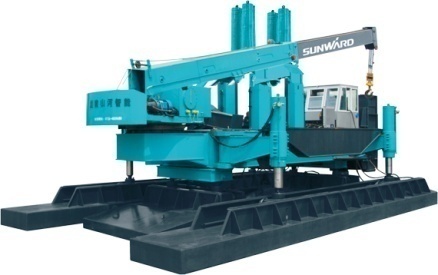 Общество с ограниченной ответственностью «Эдельвейс»                                                                                                                                                                                                       (ООО «Эдельвейс»)                         	________________________________________________________197022, Россия, г. Санкт-Петербург, ул. Чапыгина, д. 6, корпус П, офис 406. ОГРН 1127847603520ИНН 7802806493 / КПП 781301001ОКАТО 40265562000 / ОКПО 27405044Банковские реквизиты:р/сч. № 4070 2810 5220 2000 0967 в Филиале  «Санкт-Петербургская дирекция ОАО «УРАЛСИБ» ,  г. Санкт-Петербургк/сч. № 3010 1810 8000 0000 0706   БИК 044 030 706      Автокран Sany STC500 г/п 50тонн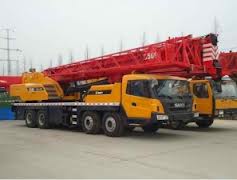 Цена с НДС: 10 100 000 руб.Автокран SANY STC500 г/п 50тонн Модель SANY STC500Тип Автокран (кран автомобильный; мобильный кран)Колёсная формула 8x4/4Ведущие мосты третий, четвёртыйУправляемые мосты первый, второйРазмеры автокрана SANY STC500Габаритная длина автокрана, мм 13750Габаритная ширина автокрана, мм 2750Габаритная высота автокрана, мм 3650Колёсная база, мм 1450 + 4000 + 1350Ширина колеи передних колёс (первая и вторая ось), мм 2296Ширина колеи задних колёс (третья и четвёртая ось), мм 2048Вес автокрана SANY STC500Полная масса автокрана, кг 42000Общая нагрузка на переднюю тележку (первая и вторая ось) при полной массе, кг 16000Общая нагрузка на заднюю тележку (третья и четвёртая ось) при полной массе, кг 26000Двигатель автокрана SANY STC500Производитель Dongfeng Cummins Dongfeng Cummins Engine Co. Ltd.Двигатель Dongfeng Cummins ISLe340 30Установленная заводом-изготовителем мощность двигателя, кВт 250Обороты двигателя при максимальной мощности, об/мин. 2100Установленный заводом-изготовителем крутящий момент двигателя, Н·м 1425Обороты двигателя при максимальном крутящем моменте, об/мин. 1400Ходовые характеристики автокрана SANY STC500Максимальная скорость передвижения, км/ч 85Минимальный радиус поворота, м 12Минимальный радиус поворота по оголовку стрелы, м 14,5Минимальный дорожный просвет, мм 342Угол переднего свеса, не менее, град. 18Угол заднего свеса, не менее, град. 12Тормозной путь (со скорости движения 30 км/ч), не более, м 10Максимальный преодолеваемый подъём, % 40Расход топлива, не более, л/100 км 45Главные рабочие характеристики автокрана SANY STC500Максимальная установленная заводом-изготовителем грузоподъёмность, т 50Минимальный установленный заводом-изготовителем вылет стрелы, м 3Радиус поворота хвостовой части платформы, м 4,0Максимальный грузовой момент при работе со стрелой базовой длины, кН·м 1774Максимальный грузовой момент при работе с полностью выдвинутой стрелой, кН·м 840,8Максимальный грузовой момент при работе с полностью выдвинутой стрелой и гуськом, кН·м 318Расстояние между выносными опорами (продольное × поперечное), м 7,2 × 6,0Высота подъёма при работе со стрелой базовой длины, м 12Высота подъёма при работе с полностью выдвинутой стрелой, м 42,8Высота подъёма при работе с полностью выдвинутой стрелой и гуськом, м 58,8Длина стрелы базовой длины, м 11,5Длина полностью выдвинутой стрелы, м 42,5Длина полностью выдвинутой стрелы с гуськом, м 58,5Угол наклона гуська относительно продольной оси стрелы, град. 0; 15; 30Скоростные показатели работы автокрана SANY STC500Максимальная линейная скорость троса главной лебёдки на 1-м слое (без нагрузки), м/мин. 130Максимальная линейная скорость троса вспомогательной лебёдки на 1-м слое (без нагрузки), м/мин. 130Время полного выдвижения (телескопирования) стрелы, с 120Время полного втягивания полностью выдвинутой стрелы, с 100Время полного подъёма стрелы, с 80Время полного опускания стрелы, с 60Скорость поворота платформы, об/мин. 0 … 2,0______________________________________________________________________________________________________________Тел.:  +7 (981) 787 0 877                  +7 (911) 280 77 03                 e-mail: eedelvejs@bk.ru                                